Szent István Egyetem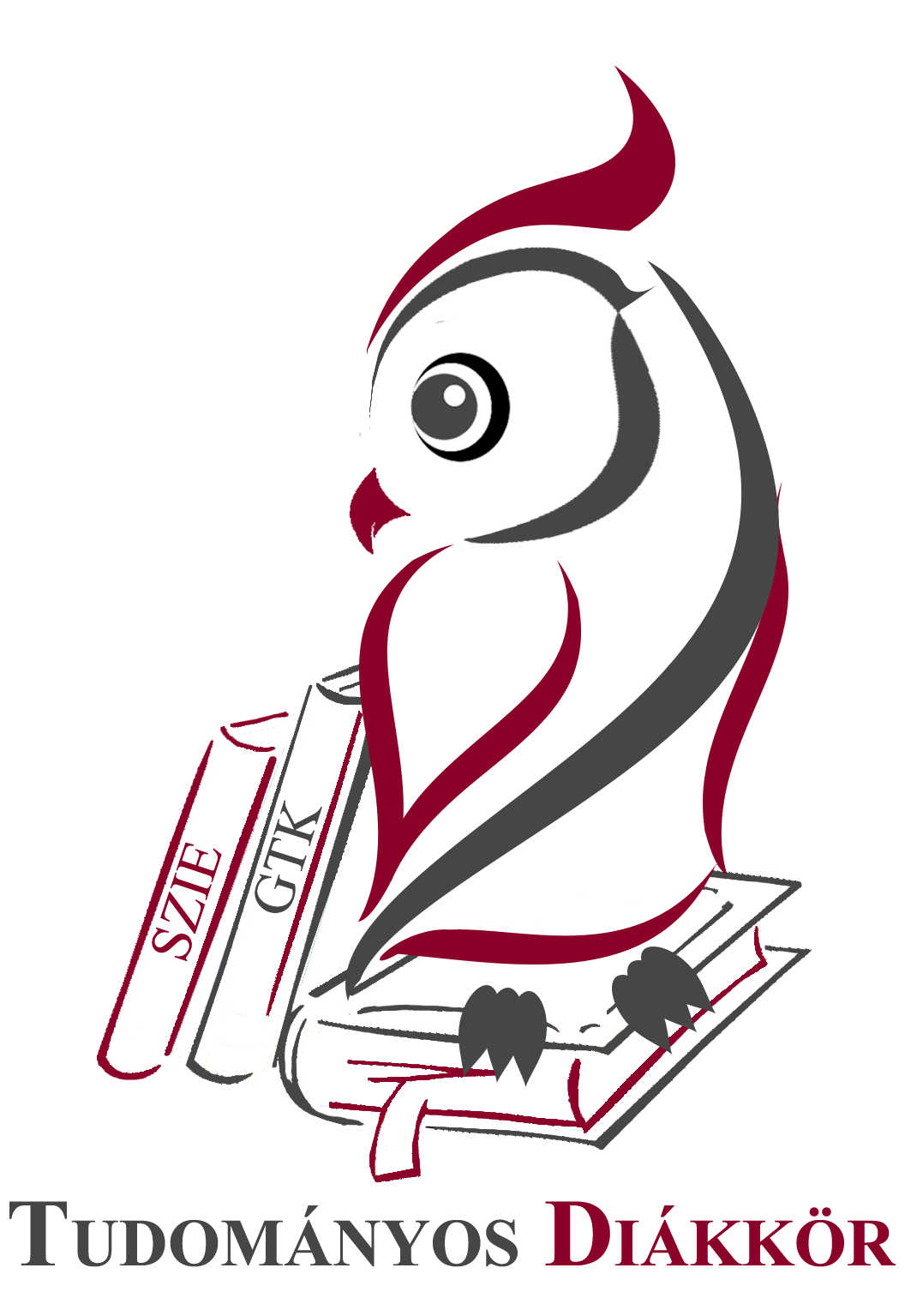 Gazdaság- és Társadalomtudományi KarTudományos Diákköri KonferenciaFORMAI BÍRÁLATI LAP2016. november 23.Pályamunka készítő neve:Pályamunka címe:Hallgató által meghatározott OTDK Szekció, ami alapján a pályamunka készült (kérem aláhúzni): Agrártudományi SzekcióHad- és Rendészettudományi SzekcióHumán Tudományi SzekcióInformatika Tudományi SzekcióKözgazdaságtudományi SzekcióPedagógiai, Pszichológiai, Andragógiai és Könyvtártudományi SzekcióTanulás- és Tanításmódszertani –TudástechnológiaiSzekcióTársadalomtudományi Szekció„ ETVSZ alapján”Értékelés:A hallgató által kiválasztott OTDK szekció formai előírásainak való megfelelés.                       (max. 4 pont)Teljes mértékben megfelel. (max. 4 pont)Megfelel, apró, azonban  nem jelentős eltérések mellett. (max. 2 pont)Egyáltalán nem felel meg a formai előírásoknak. (0 pont)Szöveges értékelés:Adott részpontszám: ……………………….._________ pontEgy tudományos tanulmánytól általánosan elvárható formai és esztétikai paramétereknek való megfelelés.                                                                                                          (max. 6 pont)Az általánosan elvárható formai és esztétikai paramétereknek teljes mértékben megfelel. (max. 6 pont)Formai és esztétikai hibák előfordulnak, de nem jelentősek. (max. 4 pont)Jelentős formai és esztétikai hibák. (0 pont)Szöveges értékelés:Adott részpontszám: ……………………….. _________ pontÖsszpontszám: 				    (lehetséges max. pont: 10 pont)		                pontDátum: 2016. november  ……      bíráló neve, munkahelye, beosztása (olvashatóan)			       bíráló aláírása	A bírálati lap sorai szabadon bővíthetőek!A bírálati lapot 2 pld-ban kérjük elkészíteni. A bírálati lap letölthető a GTK honlapján a Tudomány/Tudományos Diákkör/Kari TDK felhívás 2016. menüpont (http://www.gtk.szie.hu/tudomany/tudomanyos-diakkor/201617-tanev/kari-tdk-felhivas-2016) csatolmányai között.